آداب بین اصاغر و اکابرحضرت عبدالبهاءاصلی فارسی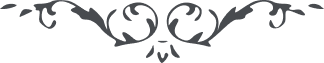 لوح رقم (20) امر و خلق – جلد 3٢٠ - آداب بین اصاغر و اکابرو نیز از حضرت عبدالبهاء در خطابی است قوله العزیز : باید حفظ مراتب نمود و ما منّا الّا وله مقامٌ معلومٌ را مراعات کرد اصاغر باید رعایت و احترام اکابر کنند و اکابر باید مهربانی در حق اصاغر نمایند جوانان باید خدمت پیران نمایند و پیران باید محافظت و رعایت جوانان کنند این حقوق متبادله است .